Farningham & Eynsford Local History Society(Original Society founded 1985 Registered Charity no 1047562)A Charitable Company Limited by GuaranteeNo. 5620267 incorporated 11th November 2005 Registered Charity 1113765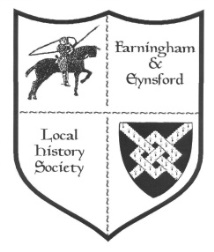 Bulletin No. 125Winter 2020/20212020 AGM FELHS ANNUAL GENERAL MEETING REPORTI would like to thank all those who took part in the Annual General Meeting held on 21 August, whether by e-mail or post. Sixteen members responded, which we are told is relatively good for societies holding a virtual meeting, and gave a quorum. All were unanimous in approving the reports, membership subscription and re-electing the committee. There were no spoiled papers and, importantly, no evidence of fraud in the postal votes! John Mullen, SecretaryMEMBERSHIP SECRETARY (Alison Marshall 01322 862298)We would like to thank all members for their loyal support, and urge you to continue your membership. Although our meetings have been disrupted and we have missed the pleasure of sharing our interest in the history of our villages at them, FELHS still reaches out to you with the Bulletins, which are fuller than those of many Local History Societies.  It also runs The Centre, a treasure-house of local information, images and artefacts.  Such collections take years, decades even, to build up.  The Centre is the envy of several villages, and its collections provide an on-going resource.  The Centre incurs running costs which obviously need to be paid, even though it has had to be closed to visitors.2020 - TALKS AND EVENTSWe have reluctantly decided to abandon the rest of the 2020 Programme, although we hope that the speakers will agree to re-schedule. 2021 - PROGRAMME Adjustments have had to be made for the early 2021 programme & others might have to be made according to restrictions in place at the time 12 February		8.00 p.m.	Likely to be held on Zoom	Graffiti in Eynsford, Farningham & Lullingstone Churches - Wayne Perkins has studied these and will reveal a fascinating aspect overlooked by most when they visit churches. 12 March		Mystery Artefacts Quiz - cancelled because this involved handling objects.16 April		Farningham Village Hall	To be kept under reviewFirefighting in Kent: A general overview of firefighting throughout the ages.7 May (AGM)	Eynsford Village HallWe are going to try to hold the AGM, but it may have to be a low key meeting at social distancing.The Programme for the rest of the year ..... subject to restriction allowing17 September		Eynsford Village HallLady Zoe Hart Dyke and the Lullingstone Silk Farm Claire Weiss has written a fascinating book on this subject.15 October 		Farningham Village Hall Local brickfields and brick making David Cufley will cover two brickfield sites in Eynsford, Stevens' brickfield in Crockenhill and other local sites.19 November		Eynsford Village HallRural Rides in the Delightful Darent ValleyChristoph Bull will reveal beautiful places and astonishing people of the lower Darent Valley.COMMITTEE NEWS	The Committee managed to have two meetings outdoors and one held by e-mail exchanges.  Most of us are now on Zoom, and it is hoped all will be by the next Committee meeting, so we will be able to see each other and hold discussions during the winter months.	The FELHS Facebook page has been set up (see box above).	Eynsford and Farningham Village Halls have sent round detailed Covid-19 policies for their users.  The codes will keep everyone as safe as possible, but require more supervision than FELHS Committee thinks it can implement.  We would therefore appreciate volunteers at the beginning and end of meetings to ensure the strict hygiene regulations are met.  Please get in touch if you would like to help.  We would also need to know attendance would be reasonable.  	The speaker in February would like to try to give his talk on Zoom, which might be a way forward for those with the facility.  If you are not on Zoom and don't know how to download it, try to get someone to help you.  It requires a device with a camera.  If you are on Zoom and think talks via this method might be of interest, perhaps you could register an interest with a Committee member, using any contact details given in this Bulletin.	We still need a new Meetings Secretary.  The 2021 Programme has been arranged, although how much of it will be achieved is uncertain.  With several talks postponed we have a list of speakers ready to slot into a 2022 programme, so the task will not be onerous, and we would welcome a new Committee member.IRENE WHITTAKER M.B.E. 18/10/1918 - 05/08/2020Irene was one of the founder members of FELHS and very much enjoyed the meetings and exhibitions even in her hundredth year.She was a much respected Head of a new primary school in Gravesend where she developed a child centred approach to teaching, and was invited to serve on a number of government bodies and advisory groups.  As a musician, she played the violin for the Goldsmith Orchestra.  She will be sadly missed by many groups in the villages and very much so by her friends and family. She spent her last few weeks in Emerson Grange, Hextable.Veronica Sheppard, ChairmanRESEARCH REPORT Susan Pittman, 01322 669923, archives@felhs.org.uk FELHS website updated and new page added	The '5 Communities' section accessed from the Home page gives brief outline histories of Eynsford, Farningham, Crockenhill, Lullingstone and Maplescombe.  This section has been updated to take account of changes since they were written.	Under 'Research and Queries', also accessed from the Home page, now appears a list of the 52 subject folders in the filing cabinets, and their sub-sections.  This should help all those interested to find out the range of material available, and also to see whether a broad topic is covered.  Do have a look you might be surprised what is found there.New publications a possibilityFELHS was contacted by a publisher looking for new titles, some of which are being pursued, but it is too early to raise expectations.  New research is needed, and time spent on collating material, so delivery is some way off.Family papers at Lullingstone Castle cataloguedAt Sarah Hart Dyke's invitation I spent seven hard-working days in August sorting through a mass of material putting it into some sort of order and cataloguing it.  I have sent a copy of the list to Kent History and Library Centre at Maidstone for reference.  Most of the collection dates to Sir Oliver Hart Dyke's residency from the 1950s into the 1970s.  During this time there was gravel extraction south of the Castle, the restoration of the gatehouse following its damage in the Second World War, and various alterations, modifications and conversions to the Castle to modernise it and to form separate dwellings within the Castle and its outbuildings.  From earlier in the C20th the collection comprises researches into family history, particularly undertaken by Sydney Hart Dyke.  There was a case full of albums and newspaper cuttings of Mary Bell (Dyke) as maid-of-honour to Queen Alexandra.  There were several photograph and newspaper cutting albums, of general interest rather than about the family directly.   There are only three items from before 1800, including the inventory of Sir Percyvall Hart of 1687 (see below).Archeological digs near LullingstoneArchaeological digs have been going on in the valley under Dr Anne Sassin from the Darent Valley Landscape Partnership Scheme.  The field behind the Roman Villa has revealed a possible enclosure ditch of the Villa and a ritual shaft cut into the chalk.  Anne offered to give a talk in the future when the finds have been assessed.  After the 2019 dig near the Roman Villa some pieces of millstones were sent to a specialist.  She found that they had been imported from Derbyshire and Yorkshire for use as millstones, but their use in rotary hand operated querns was not ruled out.  It is possible there was a watermill at Lullingstone, but the fragments found to date were too small to take measurable dimensions.Eynsford Electorate in 1734In the poll for Knights of the Shire elections there were 14 freeholders eligible to vote in Eynsford of which six are recognisable Crockenhill names.  The list includes Beckett (2), Pryor, Cox, Haywood, Hazell, Fisher, Mosier (2), Gorden (Farningham), Donmoll, Simmonds, Durling, Dalton. Death of Sidney W. Gibson, 1933The obituary stated that he had been an agricultural engineer in partnership with his father for 48 years.  In 1886 they opened Eynsford Iron Works and later took over an ironmonger's business in Dartford. From 1894 to 1920 Sidney was surveyor to the Darenth Valley Main Sewerage Board, and after 1920 its engineer.  He was a Baptist and played an important part in the project to build the present Chapel in 1906.  Incidentally, one of the documents at Lullingstone Castle is an engineering drawing initialled SG 1904 of the generator and pump for the pump house, which linked with the reservoir for the Lullingstone estate water supply.  It made me wonder when the private water supply was set up.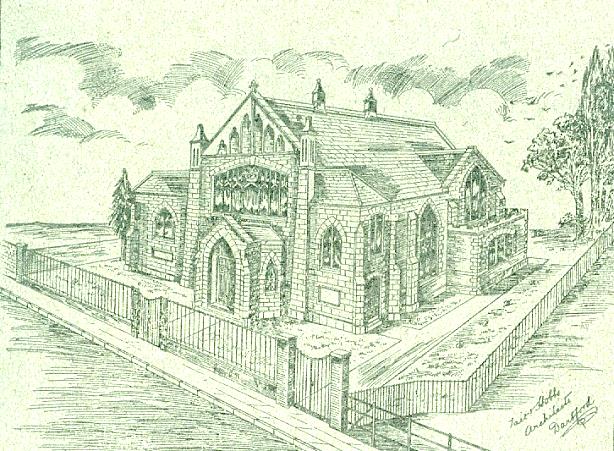 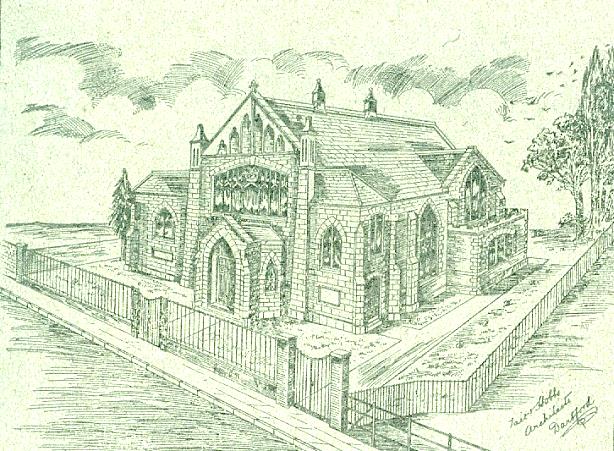 (Chronicle & Courier 7/4/1933: see also Wilf Duncombe's FELHS publication Gibson Family of Eynsford & Farningham Blacksmiths and Ironmongers)Venison from Lullingstone Park - letter from 191-A letter sent from J. Bridgman, a poultry, game and venison dealer from West End Poultry Market to George Reeves, deer keeper at Lullingstone Park: I am pleased to report an extraordinary demand for FRESH KILLED FAT DOE VENISON - of course, these must be dressed at all times in exactly the same way as sheep are dressed.  It is many years since we have had such a big demand after Xmas, and should you be reducing your herd any more this season I shall be glad to receive them.  I can assure you that you will be quite satisfied with my returns.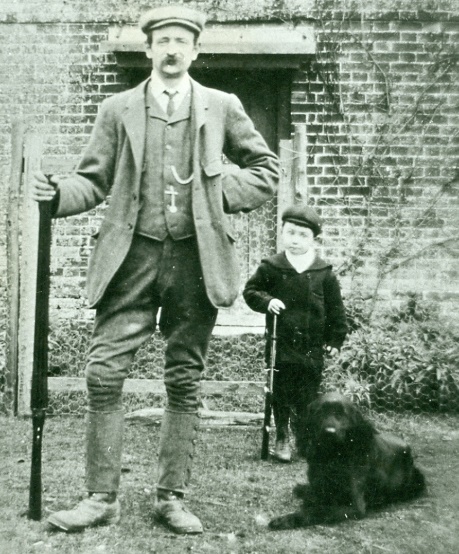 Pax, Priory LaneMention was made in an earlier Bulletin of Elliott Downs Till's experimental house for working families which he called 'Pax'.  Jean has sent in a photograph of 'Pax' and more information about the house. Her paternal grandfather (Edwards) was living in 'Pax' on his marriage in 1909.  Its access was at the rear up the left fork of Priory Lane beyond the end of Till's house 'The Priory'.  In 1911 as Pax Bungalow it is described as a gardener's lodge with Mr Spickett in residence.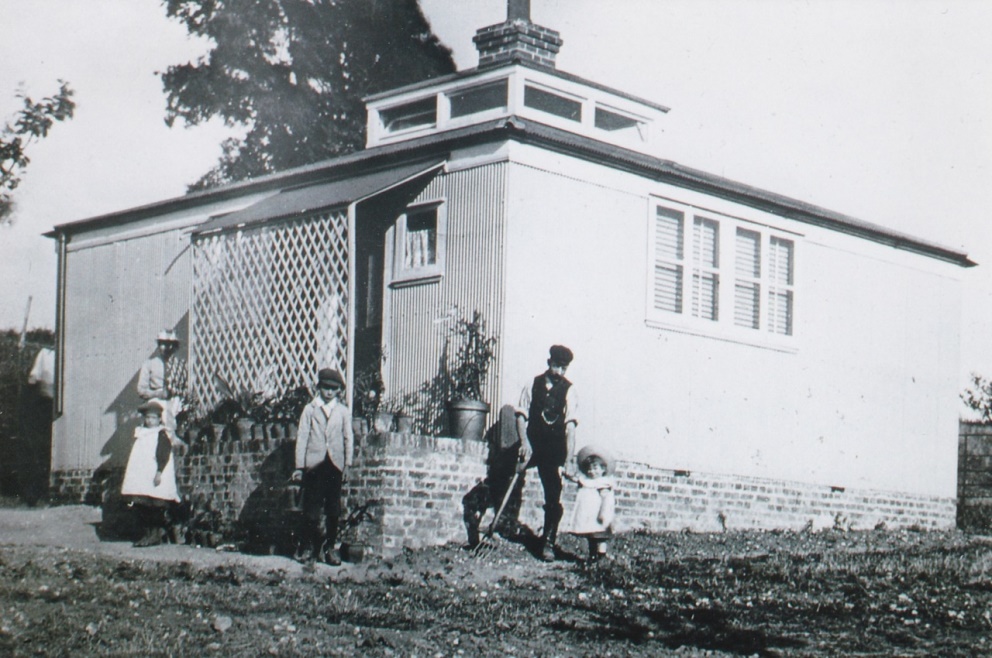 The Nash Mausoleum, Farningham ChurchyardOne update made to FELHS website and to the Farningham walk concerns the Nash family.  It has been widely written and assumed that this family was related to the famous Regency and Georgian architect John Nash (1752 –1835), who, among other buildings, was responsible for the design of Marble Arch and ‎Buckingham Palace. The late Geoffrey Copus drew up a family tree for the Farningham family, taking it back to 1762, and no link was found.  The architect's family was largely Welsh, while the Farningham family was deeply rooted in the village.  The mausoleum was erected after the death of Thomas Nash, a calico printer, in 1778.  His brother, Dr John Nash, also buried in the mausoleum, was a medical practitioner in Sevenoaks.  In Farningham Church there is a brass memorial plaque in memory of the architect Edwin Nash (1814-1884).  He was the great-grandson of Thomas and John's brother, William, and the architect who designed Crockenhill All Souls' Church in 1850. 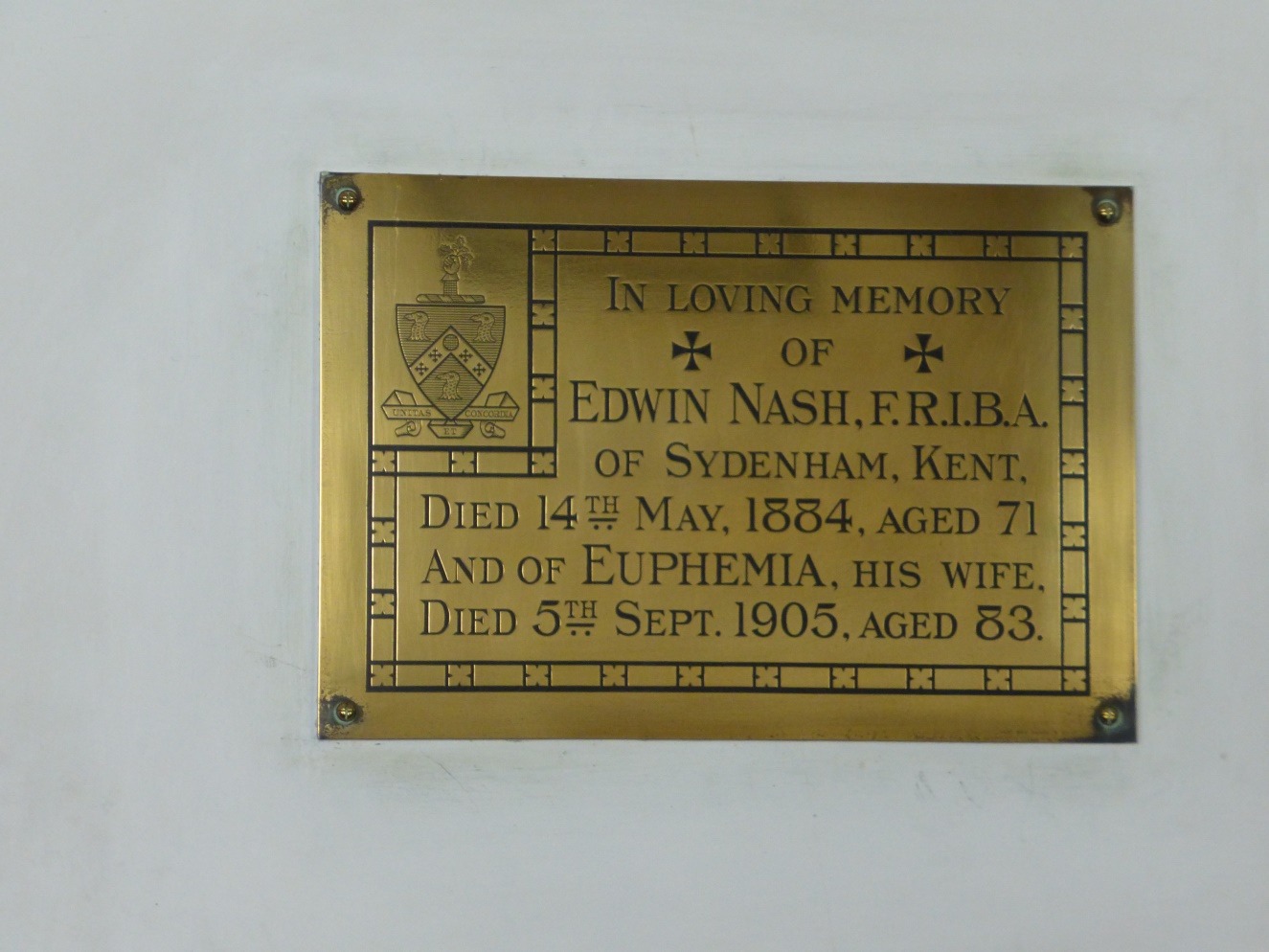 Sir Percyval Hart's Inventory, 1687Nineteen rooms were listed, but included outbuildings, so either the house was smaller or some rooms had nothing in them?!  The main rooms were the dining room, the kitchen chamber, the new room, the long gallery, the maids chamber, the with-drawing room, the red chamber, the chamber next to the dining room, the hall, the kitchen, the wet larder, the dairy room, the men's chambers, the cellars - outside were the brew-house, the stable, the stable yard, the coach house, and the corn barn.  The items outside the house seem to have been more valuable than those inside. The bed, furniture, pictures and satin hangings valued at £9 made the contents of the red room the most valuable, but outside two coaches were worth £40 and farm equipment £80.  Sir Percyval had a chamber in The Temple with two feather beds, a couch and a study of books worth £30. Altogether the appraisers totted up £1553 4s 6d, which in today's money would be about £374,584.General EnquiriesFarningham Parish Council website - We were asked to check and update the walk round Farningham.Stone plaques on Farningham bridge - Farningham Parish Council was interested in their better conservation.  I referred them to Kent County Council Highways bridge specialist and to Kent Historic Buildings Committee.Farningham Church - Information was requested for updating visitor paddles in the Church.Pumping station at Swanley - Helen's lock-down walks took her past this brick pumping house next to a reservoir and she was curious to know its age.  I looked up a few maps and found it did not appear in the 1907 OS map, and speculated that it might have been connected with glasshouse cultivation which was so prevalent in this area.Vulcanised Fibre & Spalding Russell - Enquirer about this Company was referred to Wilf Duncombe's FELHS publication Eynsford Paper Mill. Lullingstone House, Canterbury - Richard wanted to know the link with Lullingstone, but I could find none.  However, I did advise on how he could research the house history to reveal when the name was first used and by whom, which could unearth a link.Family HistoryAudrey Gee - Onno from the Netherlands was seeking an Audrey Gee, but it was not our one.  Onno has adopted the Second World War grave of Private William Charles Gee, but further research revealed that his daughter, Audrey Gee, was born in Lancashire.Roper - Dee's mother believed she was descended from Sir Thomas More, and Dee wanted to learn more about Roper's Charity.  I referred her to FELHS publication no.9 The Charities of Farningham and Eynsford with Crockenhill and Lullingstone by Hilary and Wilfrid Harding.Crockenhill queries reported here, but papers to be deposited in Crockenhill Heritage Room:Mace - Having helped Janet over land tenanted by Thomas Mace in Crockenhill c.1789, she asked advice about how to progress her research.  I sent a list of wills to follow up, and linked her to other Mace enquirers including Steve mentioned in the last Bulletin.Perrett - Pat sent a wedding photo (1949) of Charles Perrett (died 1984, buried in Crockenhill Baptist cemetery) and Freda Collins (b.1927) who lived in Eynsford Road, Crockenhill –  both worked at Nash Paper Mills in St Paul's Cray.  Reeves - James was researching his late wife's family and found that her uncle, John Reeves, was born in Lullingstone.  I have a file on the family because John's father, George, was gamekeeper in Lullingstone Park.  John's sister, Mildred, let me copy several photos of her father in the Park, including one of John, so I was able to send James a copy, and in return he sent some family Reeves' documents. (See item above)Steadman - Brian comes from the Steadman branch of the Lee family of Crockenhill, and wanted to know the site of Steadman's baker's shop and James Lee's house, which I was able to provide.Wood, Whitehead, Packman, Hiseman - Under lock-down Louise has begun delving into her family history with vigour and has kept me busy with queries.  These families are widespread in our area, but especially in Crockenhill.ARCHIVE REPORT Susan Pittman - 01322 669923, www.felhs.org.ukWe have not been able to return as a group to the Centre, but do visit occasionally to check the building and to do research to answer queries.  We have been asked by insurers to formulate a Health and Safety Policy, which has been done, and a Covid-19 policy by the Charity Commission, which has been done for the Centre, but not completed for the Village Hall venues.  Village Halls have their own policies, but FELHS is required to formulate one to cover its own particular circumstances.AcquisitionsStella Baggaley - A marvellous run of Farningham Church Magazines from 1894-1974.Diana Beamish - Print out from Find My Past - Famous family trees: Miranda Hart.  Miranda descends from the 5th baronet, Sir Percival Hart, as does Sarah Hart Dyke, who is her aunt - hence the relevance to FELHS collection.  The print-out contains copies of several census pages including one of 1841 showing twelve Hart Dykes from 3 generations at Lullingstone Castle with 21 servants; print out 1734 Eynsford poll for Kent knights of the shire.Wilf Duncombe - Charts of minimum/maximum temperatures taken at 19 Pollyhaugh 2014-2019.  In 2014, 2018, 2019 maximum temperatures reached over 90ﹾ F, and the minimum reached below 20ﹾF in 2018; DVD 2019 revised Gibson publication; Kent Archaeological Review 2001 article about burial at Pollyhaugh.  Wilf has added a note that the address of 10 Pollyhaugh given was the plot number, now the location of properties 16 or 18; photocopy excerpts from old printed sources & handwritten notes; copy of Farningham bound book entitled Registers of Christenings, which contains notes on the tithe dispute between the Vicar of Farningham and the Dean and Chapter of Canterbury; 1866 plan of Bay Tree Cottages and adjoining plots, Eynsford.Jan Wilkes - Has passed on several photographs including some from the 1970s of Anthony Roper School staff & events from Margaret Newbold (Mrs Barker when she taught at the School). 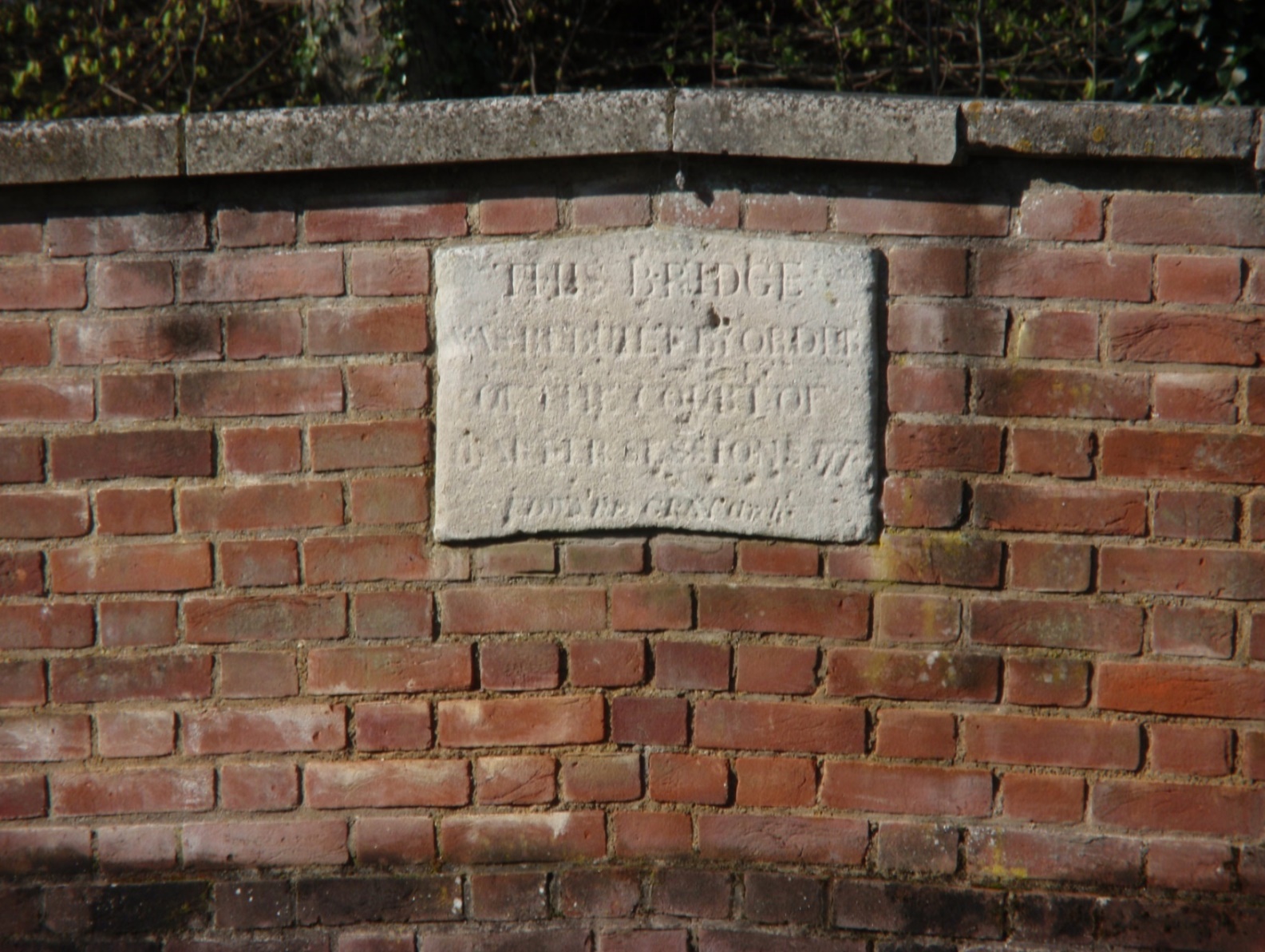 